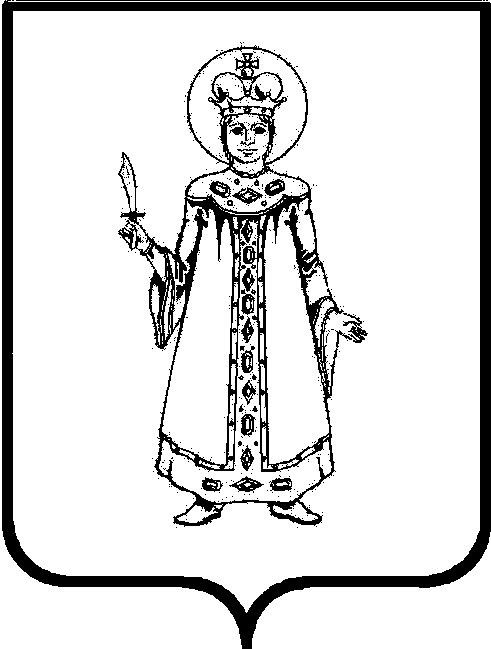 Муниципальное дошкольное образовательное учреждениедетский сад №20 "Умка"_______________________________________________________________________________________________152610, Ярославская область, г. Углич, мкр-н Мирный-2, д.11ПРИКАЗОт  16.02.2022г №  18 /01-09«О проведении конкурса на лучшего чтеца в ДОУ»С целью повышения качества образовательной работы с детьми дошкольного возраста по использованию поэтического слова в речевом и художественно-эстетическом  развитии ПРИКАЗЫВАЮ:1. Провести  в  МДОУ детский сад №20 «Умка с 16.02.2022г по 07.03.2022г. конкурс  на  лучшего чтеца.  2. Утвердить:2.1. Положение о конкурсе (приложение 1).2.2. Состав жюри конкурса (приложение 2).3.  Контроль  за  исполнением приказа возложить на старшего воспитателя     Романюк К.В.Заведующий    МДОУ детский сад №20 "Умка"                         Е.А.БеловаПриложение 1                                                    к приказу от     16.02.2022г. №18  /01-09            Положение о проведении  конкурса на лучшего чтеца в ДОУ«Мама – первое слово»1. Цель конкурса: повышение речевой активности детей, уровня выразительного чтения стихов.Задачи:-  способствовать  овладению воспитанниками средствами звуковой выразительности и правильной речи (тон речи, тембр голоса, темп, ударение, сила голоса, интонация);- продолжать совершенствовать художественно-речевые исполнительские умения при чтении стихотворений, и инсценировке.- развивать творческие способности детей;- воспитывать интерес к поэтическому слову.2. Конкурс приурочен к международному женскому дню «8 марта». 3. Количество участников от каждой группы не ограничено. Каждый участник исполняет одно произведение. Возрастные категории участников:- возрастная группа детей  3-4 лет;- возрастная группа детей 5-6 лет;- возрастная группа детей 6-7 лет.По индивидуальным критериям оцениваются участники групп комбинированной и компенсирующей направленности: - возрастная группа детей 4-5 лет(группа комбинированной направленности )- возрастная группа детей 5-6 лет (компенсирующей направленности);- возрастная группа детей 6-7 лет (компенсирующей направленности).4. Критерии  оценки выступления:1) органичность выбранного произведения исполнителю;2) глубина проникновения в образную систему и смысловую структуру текста;3) артистизм исполнения и соблюдение средств выразительного чтения(выразительность и чёткость произношения, уместный ритм и темп речи, уместность пауз, логические ударения, интонирование, оптимальная звучность речи);4) культура поведения перед слушателями (поза, жестикуляция, мимика);5) грамотная речь;6) соответствие тематике конкурса.6. Конкурс проводится с 16.02.2022г по 07.03.2022г. 7. Конкурс проводится в дистанционном формате. Участники конкурса до  03.03.2022г предоставляют в методический кабинет заявку и ссылку на видеоролик. 8.  Жюри подводит итоги конкурса  по возрастным категориям. По каждому  критерию участники получают до 5-ти баллов. В случае равенства баллов победитель определяется путем голосования членов жюри.9. Награждение: Дети -  награждаются дипломами лауреатов,  победителей I, II ,III степени, сертификатом участника конкурса. Педагоги – дипломами, сертификатамиПриложение 2Состав жюри конкурса:Воспитатели:- Скачкова Н.Ю., - Кострова С.Е.,- Корнилова В.Е., Учитель-логопед:- Шелехова Е.В.Музыкальный руководитель:-Локостова Л.С., Приложение 3Заявка на конкурс чтецов                                                                                                                                      В оргкомитет дистанционного                                                                                                                                                конкурса чтецов                          Заявляю (ем) об участии в конкурсе чтецов :ФИ  ребенканазвание стихотворения, авторПедагог, подготовивший ребёнкаСсылка на видеоролик